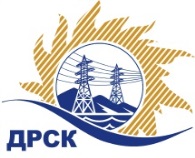 Акционерное Общество«Дальневосточная распределительная сетевая  компания»ПРОТОКОЛ № 97/УЭ –Р(2)заседания Закупочной комиссии по запросу предложений в электронной форме, участниками которого могут быть только субъекты малого и среднего предпринимательства «Техническое обслуживание охранно-пожарной сигнализации объектов СП "ЦЭС" и СП "СЭС", Техническое обслуживание охранно-пожарной сигнализации объектов СП "ЦЭС" и СП "СЭС"», лот 225СПОСОБ И ПРЕДМЕТ ЗАКУПКИ: запрос предложений в электронной форме, участниками которого могут быть только субъекты малого и среднего предпринимательства «Техническое обслуживание охранно-пожарной сигнализации объектов СП "ЦЭС" и СП "СЭС", Техническое обслуживание охранно-пожарной сигнализации объектов СП "ЦЭС" и СП "СЭС"», лот 225КОЛИЧЕСТВО ПОДАННЫХ ЗАЯВОК НА УЧАСТИЕ В ЗАКУПКЕ: 1 (одна) заявка.ВОПРОСЫ, ВЫНОСИМЫЕ НА РАССМОТРЕНИЕ ЗАКУПОЧНОЙ КОМИССИИ: О рассмотрении результатов оценки вторых частей заявок УчастниковО признании заявок соответствующими условиям Документации о закупке по результатам рассмотрения вторых частей заявокРЕШИЛИ:По вопросу № 1Признать объем полученной информации достаточным для принятия решения.Принять к рассмотрению вторые части заявок следующих участников:По вопросу № 2Признать вторые части заявок следующих Участников: № 16778 ООО «ДальСпецКом» соответствующими условиям Документации о закупке и принять их к дальнейшему рассмотрению. Исп. Коротаева Т.В.Тел. 397-205г. Благовещенск«30»  января  2019№п/пНаименование, адрес и ИНН Участника и/или его идентификационный номерДата и время регистрации заявки№ 1677821.12.2018 09:37№п/пНаименование, адрес и ИНН Участника и/или его идентификационный номерДата и время регистрации заявки1№ 16778 ООО «ДальСпецКом»21.12.2018 09:37Секретарь Закупочной комиссии  ____________________М.Г. Елисеева